Уважаемые родители,для развития творческих способностей Ваших детей рекомендуем Вам выполнить с ними несколько работ (лепка, рисование) по теме  «Дикие животные»Советы родителям по организации творческой работы детей домаПри обсуждении творческого задания с ребенком занимайте позициюравного: «Интересно, а что ты об этом думаешь?»ниже: «Твое решение несомненно лучше моего», «Ты лучше меня знаешь, как выполнить это задание».Проявляйте искренний интерес к решению ребенка, даже если не считаете его заслуживающим вашего внимания, нелепым или глупым: «Мне нравится твоя работа, потому что ... (назвать ребенку не менее пяти признаков)».Если уровень выполненного задания не удовлетворяет ребенка, постарайтесь при беседе с ним показать возможности дальнейшего роста: «Да, сегодня твое решение может быть и не самое лучшее, что можно предложить в такой трудной ситуации, но только потому, что способ решения не совсем учен. Зато в твоей работе ... (указать достоинства решения и похвалить самого ребенка)».Оценивая выполненную работу своего ребенка, покажите ее достоинства и недостатки: «Это хорошо, потому что..., это плохо, потому что ...». Даже неудачный ответ может принести пользу - показать направление дальнейшего развития.По возможности, оказывайте помощь вашему ребенку при оформлении решений Уважаемые родители, для развития творческих способностей Ваших детей рекомендуем Вам выполнить несколько работ (лепка, рисование) по теме    «Домашние животные». 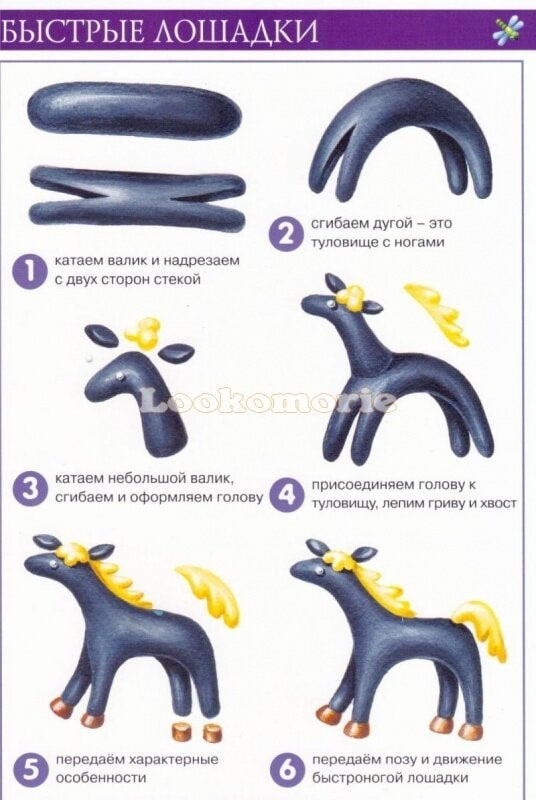 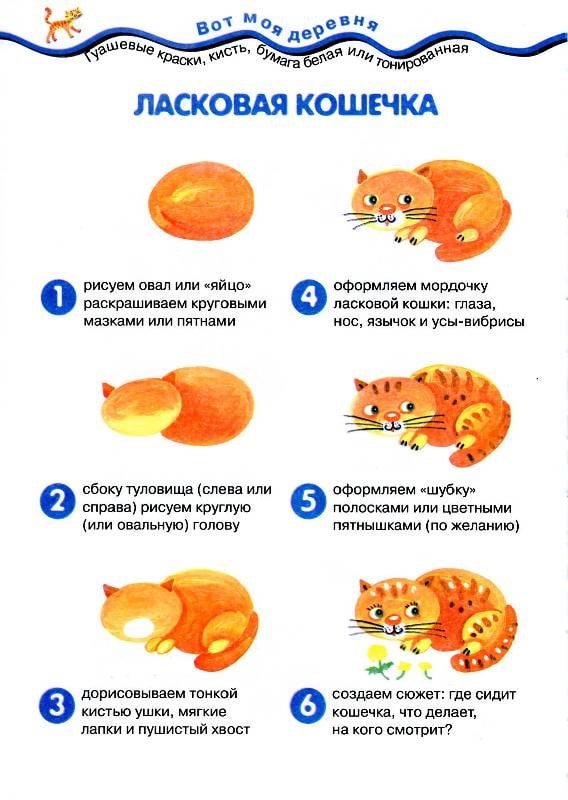 ЖЕЛАЕМ УДАЧИ!                                                                            Воспитатели группы №6.